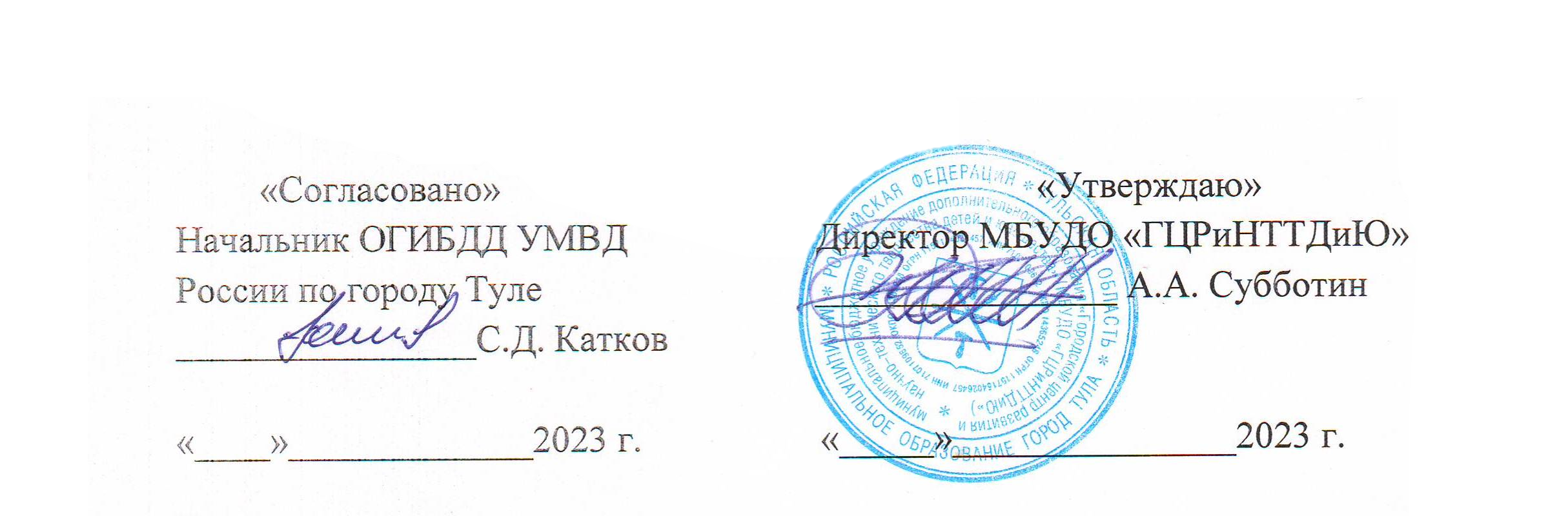 ПОЛОЖЕНИЕо проведении квест-игры «Дорожный серпантин»для отрядов ЮИД города ТулыОбщие положения1.1 Квест-игра «Дорожный серпантин» (далее – квест-игра) проводится муниципальным бюджетным учреждением дополнительного образования «Городской центр развития и научно-технического творчества детей и юношества» (далее – МБУДО «ГЦРиНТТДиЮ») и отделом государственной инспекции безопасности дорожного движения УМВД России по городу Туле. 1.2. Квест-игра посвящена 50-летию создания отрядов юных инспекторов движения (далее – ЮИД) и способствует выработке дисциплинированности и организованности у участников, чтобы соблюдение безопасного поведения на улицах и дорогах стало для них привычкой. 2. Цель и задачи квест-игры2.1. Цель квест-игры − воспитание законопослушных участников дорожного движения, формирование у обучающихся культуры здорового и безопасного образа жизни.2.2. Задачи квест-игры:– закрепление у обучающихся знаний Правил дорожного движения;– предупреждение детского дорожно-транспортного травматизма;– формирование твердых навыков безопасного поведения на улицах и дорогах;– вовлечение несовершеннолетних в отряды юных инспекторов движения;– привлечение детей и подростков к участию в пропаганде среди сверстников правил безопасного поведения на улицах и дорогах.3. Участники квест-игрыУчастниками квест-игры являются команды, состоящие из членов отрядов ЮИД. Состав команды 6 человек. Возраст участников 10 – 14 лет.В команде обязательно наличие смартфона со сканером QR-кода. Команду сопровождает на маршруте руководитель.4. Условия организации и проведения квест-игры4.1. Квест-игра проводится 12 мая 2023 года в МБУДО «ГЦРиНТТДиЮ» по адресу г. Тула, ул. Революции, дом 2, начало в 15.004.2. Для участия в квест-игре необходимо подать заявку (Приложение 1) до 10.05.2023  на e/mail: tula-gcrt@tularegion.org4.3. Письменное согласие родителей (законных представителей) участника квест-игры на обработку персональных данных (Приложение 2) подается 12.05.2023 года в день проведения квест-игры.4.4. Для участия, необходимо подать заявку на сайте «Региональный навигатор дополнительного образования детей Тульской области» - НАВИГАТОР.Зайти через Госуслуги справа вверху страницы. Затем пользователю сайта следует нажать на клавишу «Записаться». Или по ссылке https://dopobr.tularegion.ru/ зайти на главную страницу «Региональный навигатор дополнительного образования детей Тульской области» - НАВИГАТОР.На главной странице сайта Навигатора, в верхней его части необходимо авторизоваться через Госуслуги (справа вверху страницы).На главной странице слева - клавиша «Мероприятия», с помощью которой пользователь открывает календарь опубликованных на сайте мероприятий.Выбрав дату 12.05.2023 года, пользователю сайта следует нажать на нее и раскрыть «каталог мероприятий», которые в эту дату проводятся. Далее: нажать клавишу «Подробнее», чтобы открыть карточку мероприятия: Квест-игра «Дорожный серпантин» для отрядов ЮИД города Тулы. Затем зайти через Госуслуги справа вверху страницы. Пользователю сайта следует нажать на клавишу «Записаться».Справки по телефону 8(4872)50-50-84 Синькова Галина Ильинична, педагог-организатор.5. Условия проведения квест-игрыУчастники команды должны знать Правила дорожного движения,  дорожные знаки, уметь ориентироваться на улице. Команда следует по своему маршруту, отмечает знаки на своем маршруте, сканируют  QR-коды. Маршруты расположены на Казанской набережной.6. Подведение итогов квест-игрыКоманды награждаются за 1, 2, 3 места Дипломами. Участники получают Сертификаты.7. Обеспечение безопасности участников квест-игры7.1. Обеспечение безопасности при проведении квест-игры возлагается на педагога-организатора МБУДО «ГЦРиНТТДиЮ» Тарасову И.В. и на инспектора по пропаганде безопасности дорожного движения УГИБДД УМВД России по городу Туле Грачева С.С.7.2. Ответственность за жизнь и здоровье детей в пути к месту проведения квест-игры и обратно, во время проведения мероприятия, следования по маршруту, за соответствующую подготовку участников несут руководители команд. 7.3. Руководителям необходимо уделить особое внимание:-предварительному целевому инструктажу участников квест-игры с последующей регистрацией в журнале установленного образца;-правилам следования по маршруту;-организованной доставке участников к месту проведения квест-игры и к назначенному пункту после окончания мероприятия.Приложение 1 к Положениюо проведении  квест-игры «Дорожный серпантин»для отрядов ЮИД города ТулыЗаявкана участие в квест-игре «Дорожный серпантин» для отрядов ЮИД города ТулыКоманда ОУ ___________________________________________________________  Ф.И.О. ответственного  педагога________________________________________________________________ Контактный телефон педагога (мобильный)____________________________________________________________ Адрес электронной почты__________________________________________________________________ Участники команды: ФИО руководителя  ОУ      __________________                      _______________                                                                                                           (подпись)Дата 					М.П.Приложение 2к Положениюо проведении квест-игры«Дорожный серпантин»для отрядов ЮИД города ТулыЗаявление о согласии на использование персональных данныхЯ,_____________________________________________________________________,                 (Ф.И.О. законного представителя несовершеннолетнего гражданина)Я согласен(а), что персональные данные моих несовершеннолетних детей будут использоваться при организации, проведении и подведении итогов квест-игры «Дорожный серпантин» для отрядов ЮИД города Тулы, а также для размещения итоговой информации на официальных сайтах управления образования администрации города Тулы и муниципального бюджетного учреждения дополнительного образования «Городской центр развития и научно-технического творчества детей и юношества». Разрешаю проведение фото- и видеосъемки моих детей во время проведения мероприятия и использование изображений при наполнении информационных ресурсов.Я проинформирован(а), что под обработкой персональных данных понимаются действия (операции) с персональными данными, включая сбор, систематизацию, накопление, хранение, уточнение (обновление, изменение), использование, распространение (в том числе передачу), обезличивание, блокирование. Уничтожение персональных данных производится Оператором в рамках исполнения действующего законодательства Российской Федерации.Настоящее согласие действует со дня подписания до дня отзыва
в письменной форме. Согласие на обработку персональных данных может быть отозвано субъектом   персональных данных в любой момент на основании письменного заявления, поданного в адрес МБУДО «ГЦРиНТТДиЮ» (300041, г. Тула, ул. Революции, д.2).Перейти по ссылке https://dopobr.tularegion.ru/activity/1151/#auth-services или сканировать QR-КОД  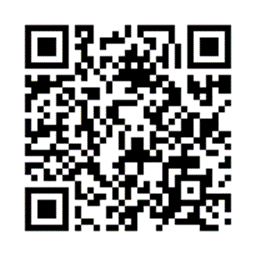 № п/пФамилия, имя участникаВозрастЦОРуководительв соответствии с требованиями ст.9 Федерального закона РФ от 27 июля 2006 № 152-ФЗ «О персональных данных» подтверждаю свое согласие на обработку муниципальным бюджетным учреждением дополнительного образования «Городской центр развития и научно-технического творчества детей и юношества» (далее - Оператор) персональных данных (фамилии, имени, отчества, даты рождения, адреса, наименования образовательной организации, класса (группы) моего(ей) несовершеннолетнего(ей) сына(дочери): ________________________________________________________________(Ф.И.О. несовершеннолетнего гражданина)(документ, удостоверяющий личность несовершеннолетнего гражданина, серия, номер, кем и когда выдан)_________________________________________________________(Дата)(Фамилия, инициалы, законного представителя несовершеннолетнего гражданина(Подпись)